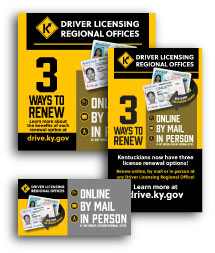 3 Ways to RenewSocial media verbiageAll Platforms:Kentuckians now have three license renewal options! Renew online, by mail or in-person at any Driver Licensing Regional Office! Learn more at drive.ky.gov